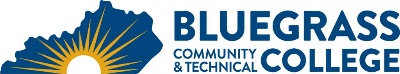 Program Coordinator: Mike Binzer	E-mail: mike.binzer@kctcs.edu		Phone: 859.246.6518Program Website: https://bluegrass.kctcs.edu/education-training/program-finder/industrial-maintenance.aspx Student Name:		Student ID: Students need to be at KCTCS placement levels for all coursesFall Start Note:  25% of Total Program Credit Hours must be earned at Bluegrass Community and Technical College.Advisor Name:	Advisor Signature: _________________________________________Student Name:	Student Signature: ________________________________________First SemesterCreditsTermGradePrereqs/NotesMAT 116 or MAT 126 or MAT 150 Math3FallIMT 110/111 Basic Electricity or ELT 110 Circuits I5FallFPX 100/101 Fluid Power or Tech Elective5FallELT 114 could be taken and FPX next Fall FPX 100/101 is Fall OnlyGeneral Education: His/Hum 3FallTotal Semester Credit Hours16Second SemesterCreditsTermGradePrereqs/NotesEET 270/271 Motor Controls I4SpringIMT 110 or ELT 110 PrereqIMT 150/151 Maintaining Industrial Equipment5SpringIMT 150/151 is Spring OnlyIMT 100/101 Welding5SpringTechnical Elective 5SpringSee Recommendations belowTotal Semester Credit Hours19Third Semester (summer)CreditsTermGradePrereqs/NotesENG 101 English3SummerGeneral Education: Oral Com 3SummerGeneral Education: Natural Science3SummerGeneral Education: Soc-Beh Sci3SummerDigital Literacy3-4SummerRecommend CAD 103; 4 credit hours, 3 hours for digital lit and 1 hour used for electiveTotal Semester Credit Hours15-16Fourth SemesterCreditsTermGradePrereqs/NotesBRX 110 or 120 Blueprint Reading2-3FallTechnical Electives 5FallSee Recommendations belowTechnical Elective or Fluid Power4FallSee Recommendations belowTechnical Elective4FallSee Recommendations belowIMT 289 Capstone1FallTotal Semester Credit Hours16-17Total Credential Hours66-68Course Rotation Schedule (if applicable)Course Rotation Schedule (if applicable)ELT 260 RoboticsOnly Offered in FallIMT 150 (Maintaining Ind. Equ.)Spring OnlyFPX 100/101Fall OnlyApproved Electives (if applicable)Approved Electives (if applicable)*RecommendedEET 272/273Motor Controls II* (Prereq: EET 270/271)EET 276/277Programmable Logic Controllers*  (Prereq: EET 270/271)CMM 114Fundamentals of Machine Tool* (Fall)ELT 260 Robotics and Industrial Automation* (Spring)IET 1301,1302,1303, 1304 or 1305Manufacturing Core ExercisesIMTAny industrial maintenance classesEETAny Electronics Technology ClassesELTAny Engineering and Electronics Technology classesCMM 110Limited Availability Summer